В рамках конференции юные исследователи, члены научного общества «Росток» представили свои проектные и исследовательские работы. Темы детских работ разнообразны. Они охватывают все стороны жизни детей и вопросы, интересующие наших учеников. Занимаясь исследовательской и проектной деятельностью, ребята учатся работать с литературой, расширяют свой кругозор. Особая благодарность родителям, учителям которые поддерживают юных исследователей и помогают им в их творчестве.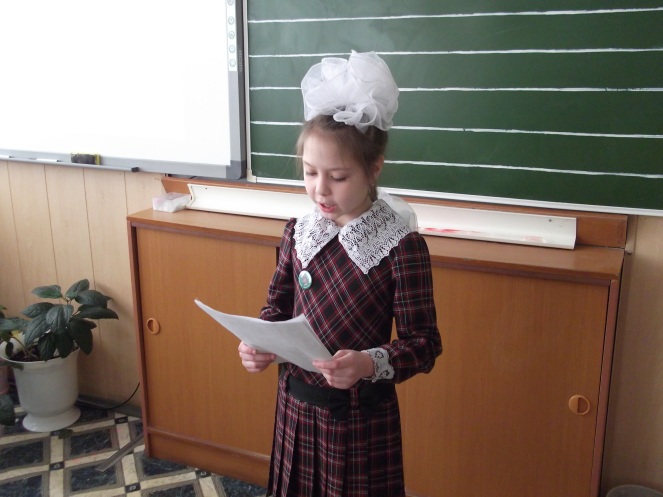 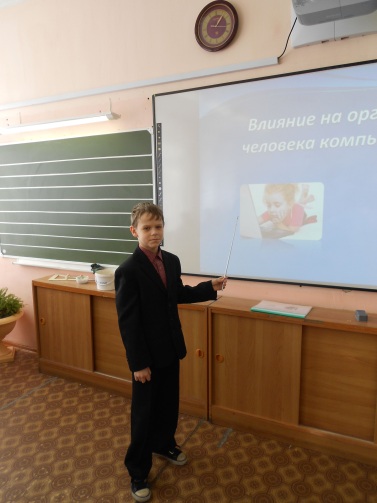 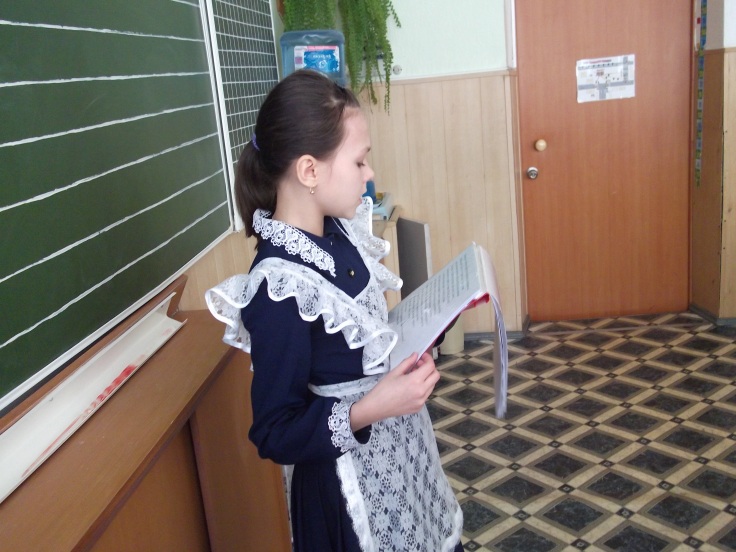 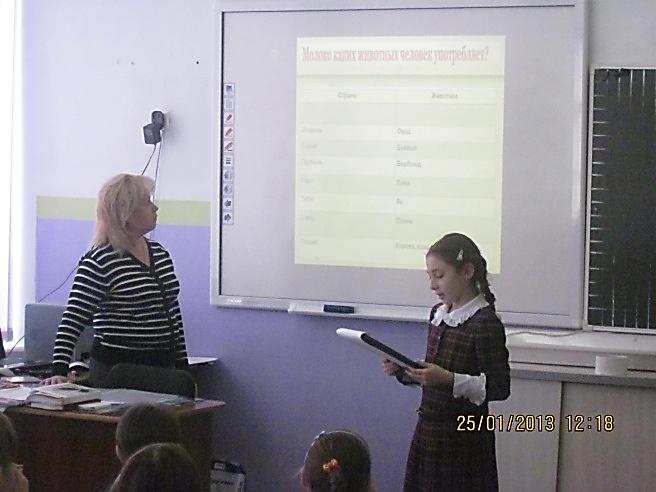 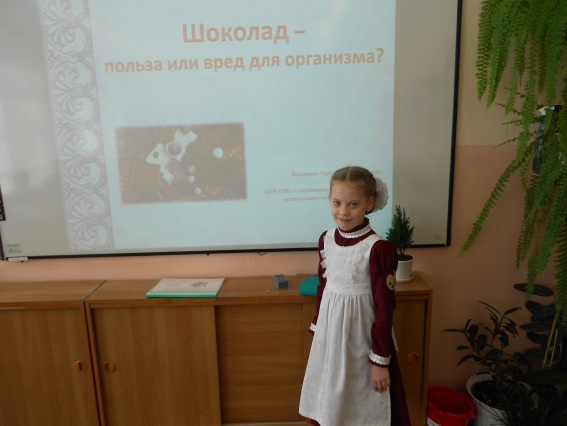 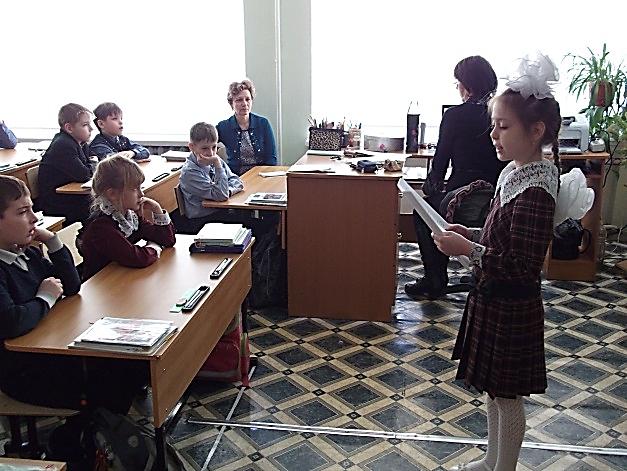 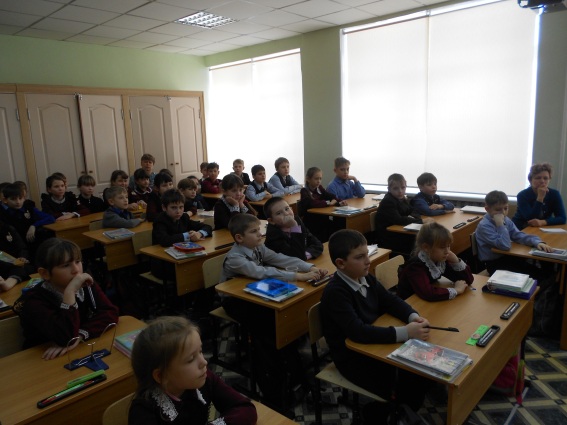 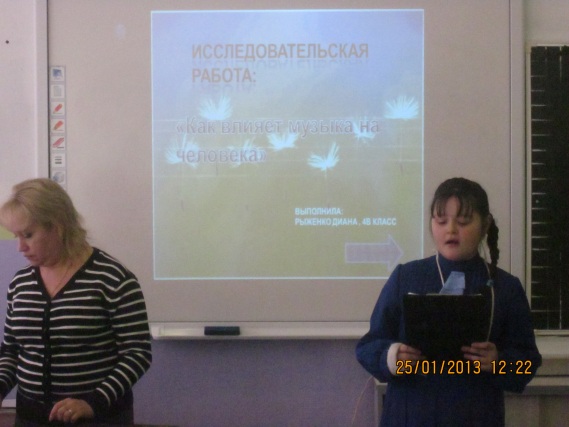 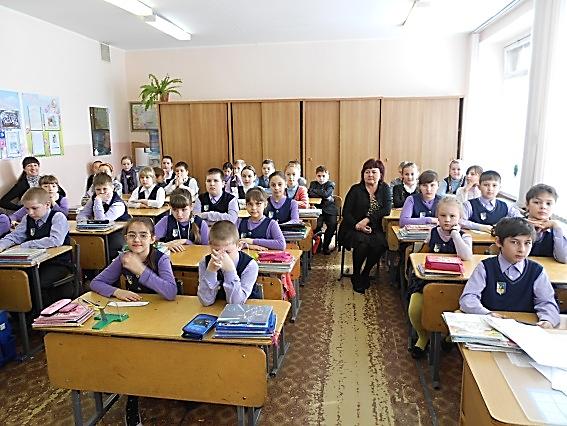 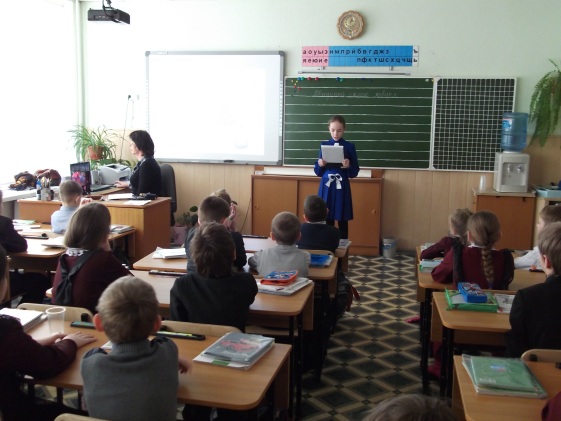 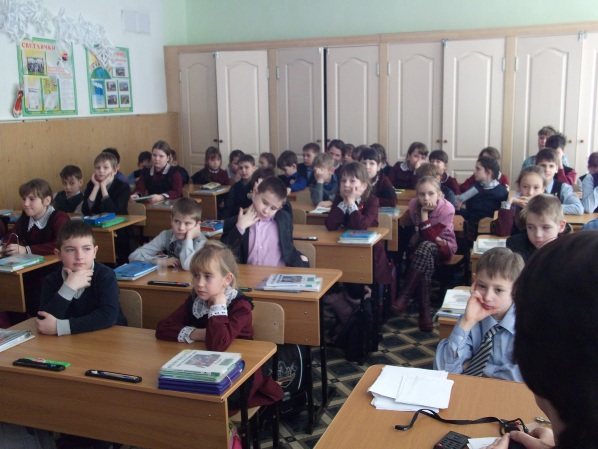 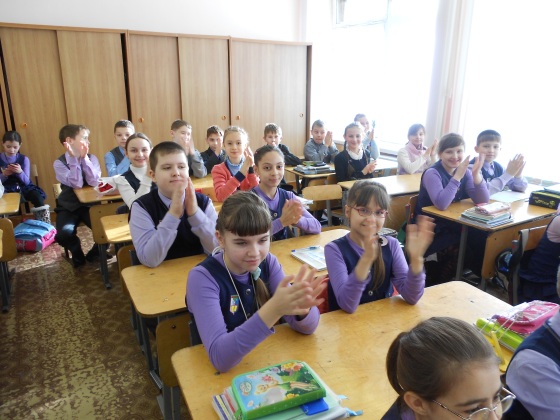 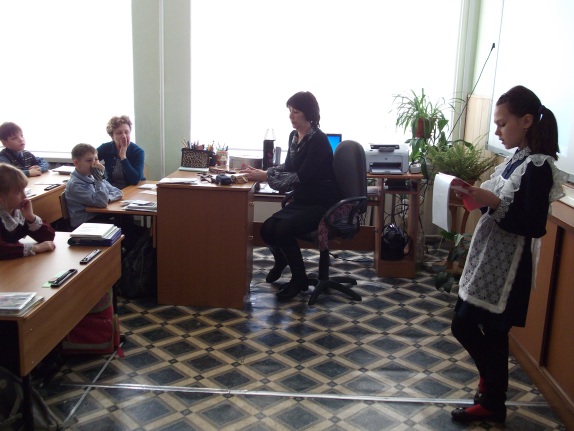 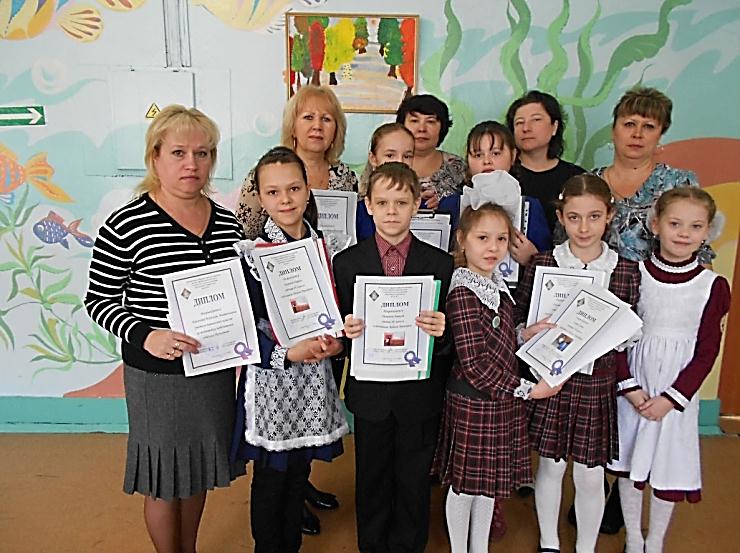 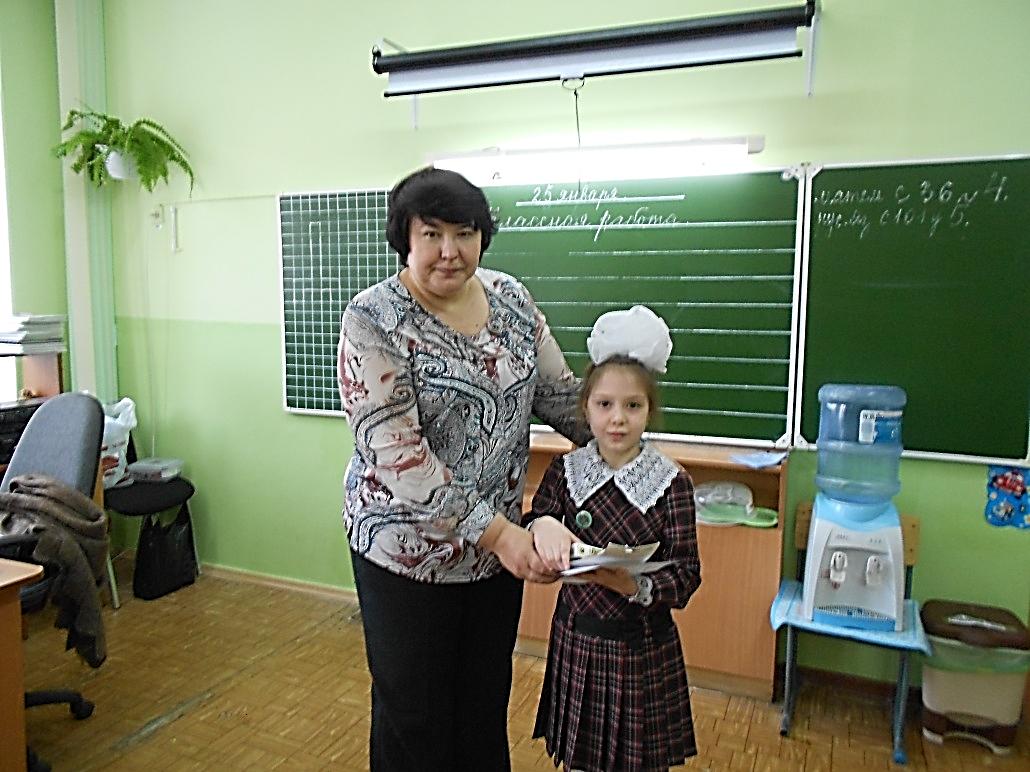 